An Elephant Never Forgets! 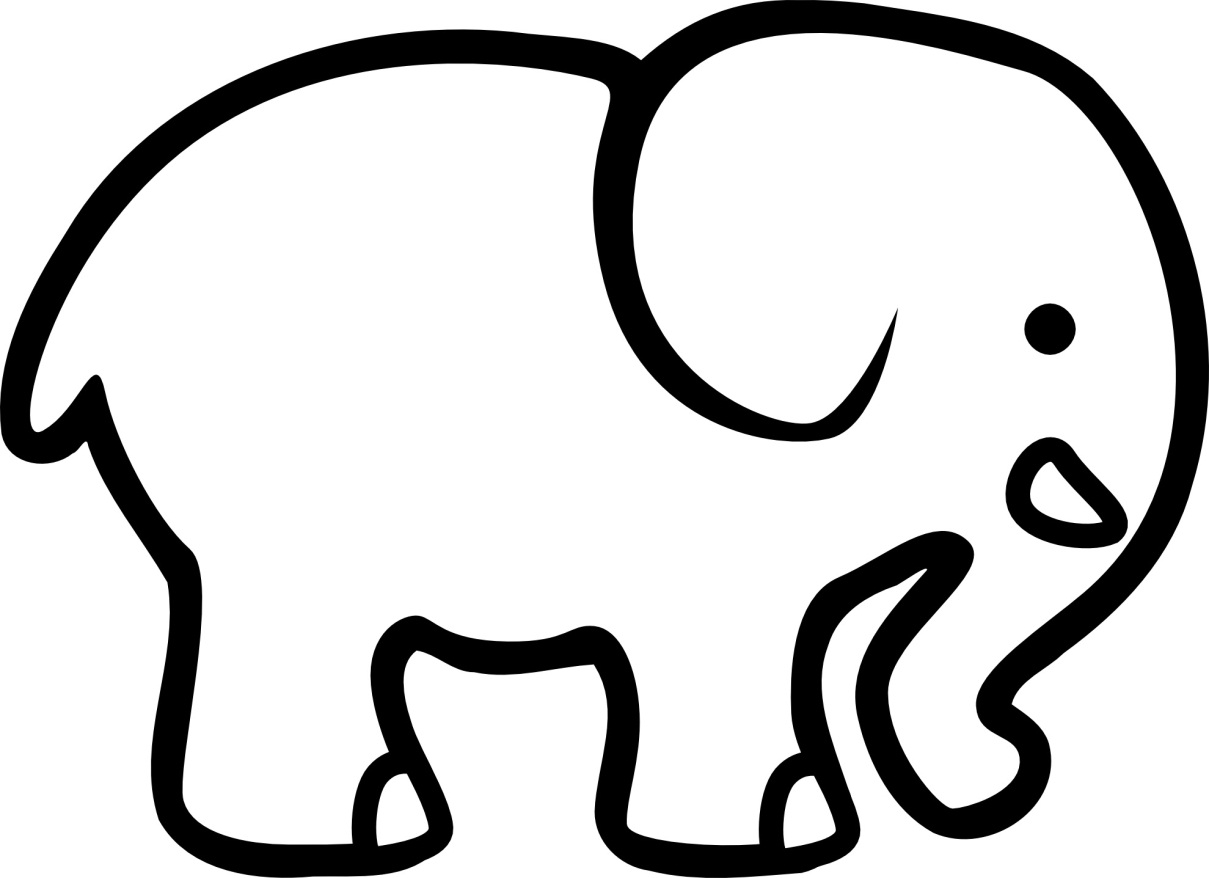 